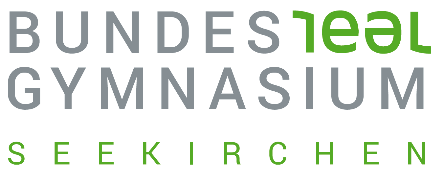 An dasBundesgymnasium  SeekirchenWallerseestr. 635201 Seekirchen am Wallerseez. Hd. Fr. Prof. Mag. Bacher GabrieleAbmeldung TagesbetreuungIch melde meine Tochter/ meinen Sohn ………………………………………………….    Klasse………….an folgenden Wochentagen: …………………………………………………….zur Gänze für das 2. Semester von der Tagesbetreuung ab.Begründung:……………………………………………………………………………………………………………………………………………………………………………………………………………………………………………………………………………(Gesetzliche Frist für die Abmeldung ist spätestens 3 Wochen vor Ende des 1. Semesters)___________					___________________________________Datum						Unterschrift eines Erziehungsberechtigten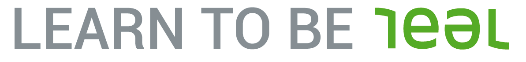 